Routledge Studies in the Histories of Children and YouthThis book series hosts new and dynamic scholarship on the global histories of children and youth in the modern era (c. 1750 to present). Encompassing all historical settings in which children and youth were located, it explores lived experiences, cultural representations, material and memorial cultures. Studies showcasing methodological innovation and youthful perspectives are especially encouraged, and the series is also interested in approaches that position the histories of young people and the analytical category of age within broader historiographical narratives and debates.   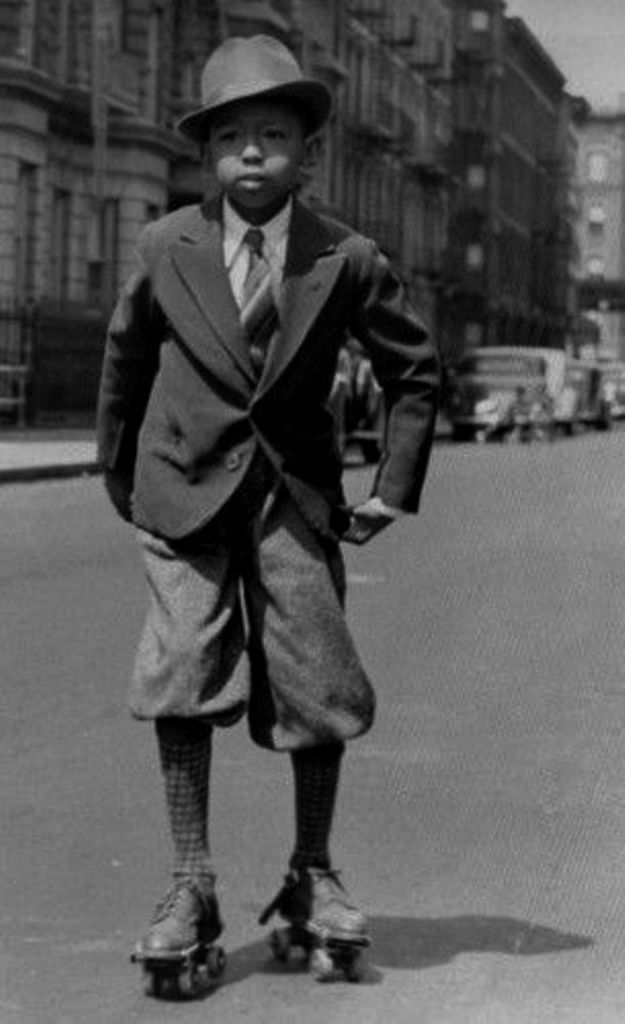 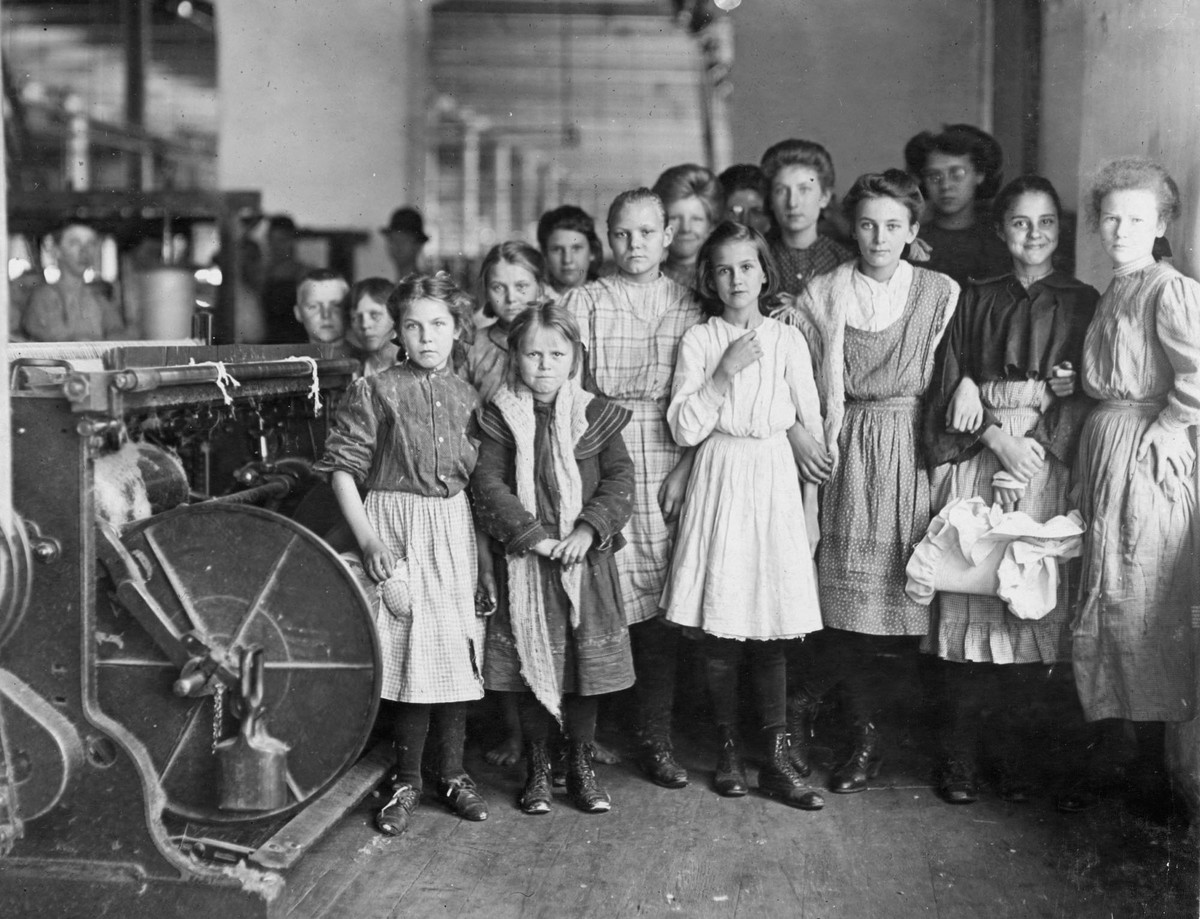 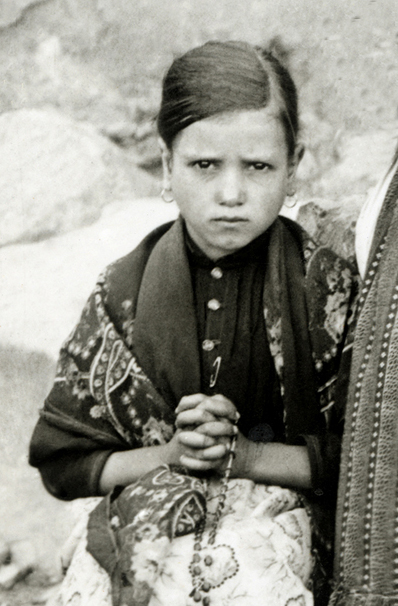 ProposalsSubmissions are welcome from emergent and established scholars. We make prompt editorial decisions. Our titles are published in print and electronic format, and subject to peer review by recognised experts in the field. The series features monographs, edited collections, and textbooks or handbooks designed for university teaching. For further information prior to making a submission please contact max.novick@taylorandfrancis.com, copying in both simon.sleight@kcl.ac.uk and kristine.alexander@uleth.caSeries EditorsSimon Sleight, King’s College LondonKristine Alexander, University of Lethbridge Editorial BoardDavid Ambaras, North Carolina State UniversitySwapna Banerjee, Brooklyn College, CUNYDylan Baun, University of Alabama, HuntsvilleChris Brickell, University of OtagoSarah-Anne Buckley, NUI Galway Corrie Decker, University of California, DavisÉrika Melek Delgado, King’s College LondonSarah E. Duff, Colby CollegeCrystal Fraser, University of AlbertaMona Gleason, University of British ColumbiaAbosede George, Barnard College, New YorkMischa Honeck, Universität KasselCatriona Kelly, University of OxfordValeria Manzano, Universidad Nacional de San MartinGary McCulloch, UCL/Institute of Education Mary Clare Martin, University of GreenwichNara Milanich, Barnard College, New YorkSusan Miller, Rutgers UniversityAaron Moore, University of EdinburghHeidi Morrison, University of Wisconsin, La Crosse  Hugh Morrison, University of OtagoNell Musgrove, Australian Catholic UniversityTamara Myers, University of British Columbia Stephanie Olsen, Tampere UniversityIshita Pande, Queen’s University, OntarioCarla Pascoe Leahy, University of MelbourneDavid Pomfret, University of Hong KongShirleene Robinson, National Library of Australia Yorick Smaal, Griffith University Allyson Stevenson, University of ReginaNicholas Syrett, University of KansasMelanie Tebbutt, Manchester Metropolitan UniversityKaren Vallgårda, University of Copenhagen Susan Whitney, Carleton University Christina Wu, La Sorbonne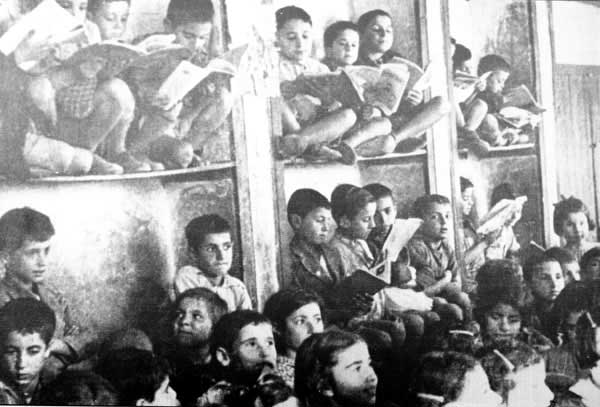 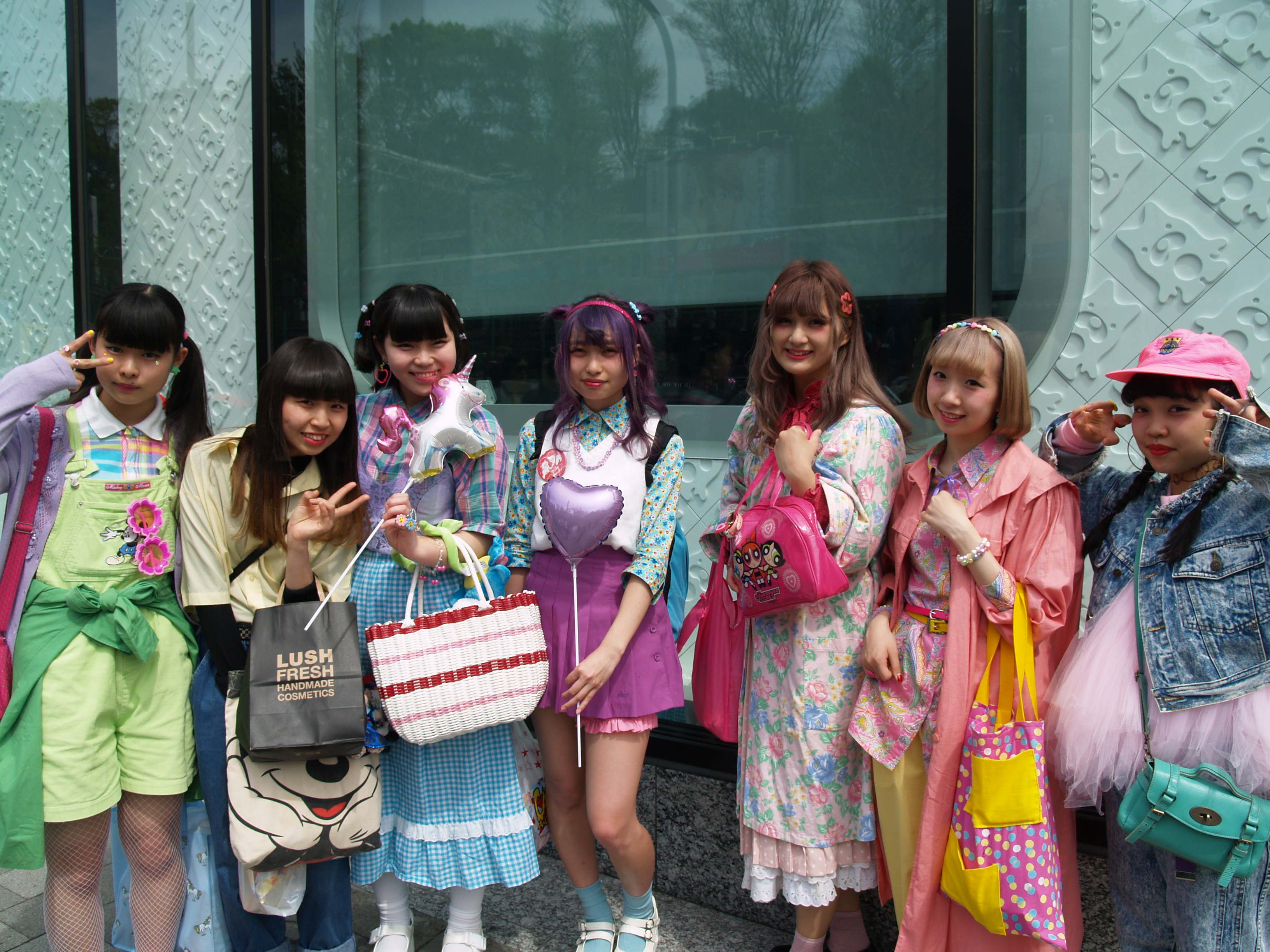 *       *       *       *       *